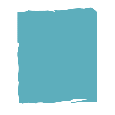 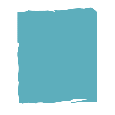 Sociální podnikání – prezentacePrezentace je dostupná na následujících odkazech:PPTX: http://www.kreativniskola.cz/wp-content/uploads/2020/07/4.2_Prezentace_socialni_podnikani.pptx ODP: http://www.kreativniskola.cz/wp-content/uploads/2020/07/4.2_Prezentace_socialni_podnikani.odp PDF: http://www.kreativniskola.cz/wp-content/uploads/2020/07/4.2_Prezentace_socialni_podnikani.pdf _____________________________________________________________________________________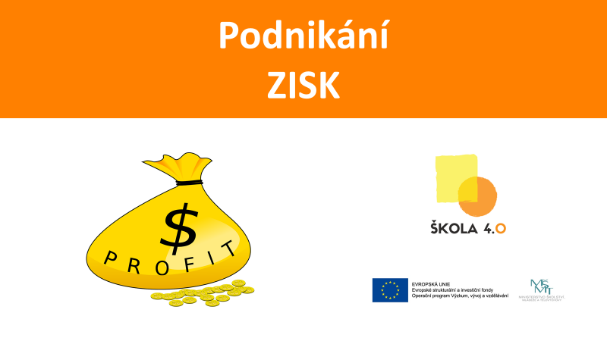 _____________________________________________________________________________________________________________________________________________________________________________________________________________________________________________________________________________________________________________________________________________________________________________________________________________________________________________________________________________________________________________________________________________________________________________________________________________________________________________________________________________________________________________________________________________________________________________________________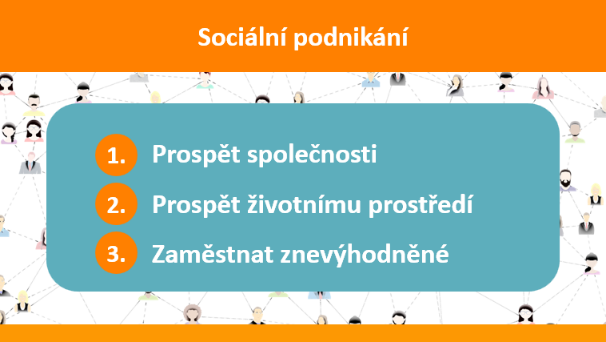 _____________________________________________________________________________________________________________________________________________________________________________________________________________________________________________________________________________________________________________________________________________________________________________________________________________________________________________________________________________________________________________________________________________________________________________________________________________________________________________________________________________________________________________________________________________________________________________________________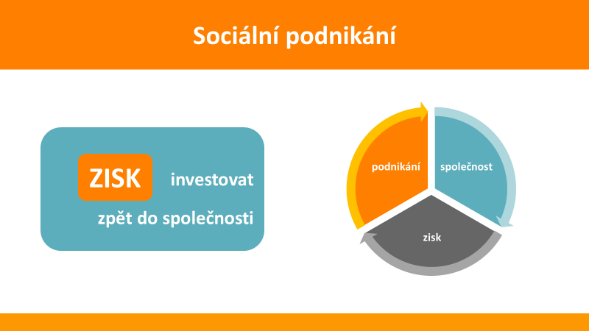 ________________________________________________________________________________________________________________________________________________________________________________________________________________________________________________________________________________________________________________________________________________________________________________________________________________________________________________________________________________________________________________________________________________________________________________________________________________________________________________________________________________________________________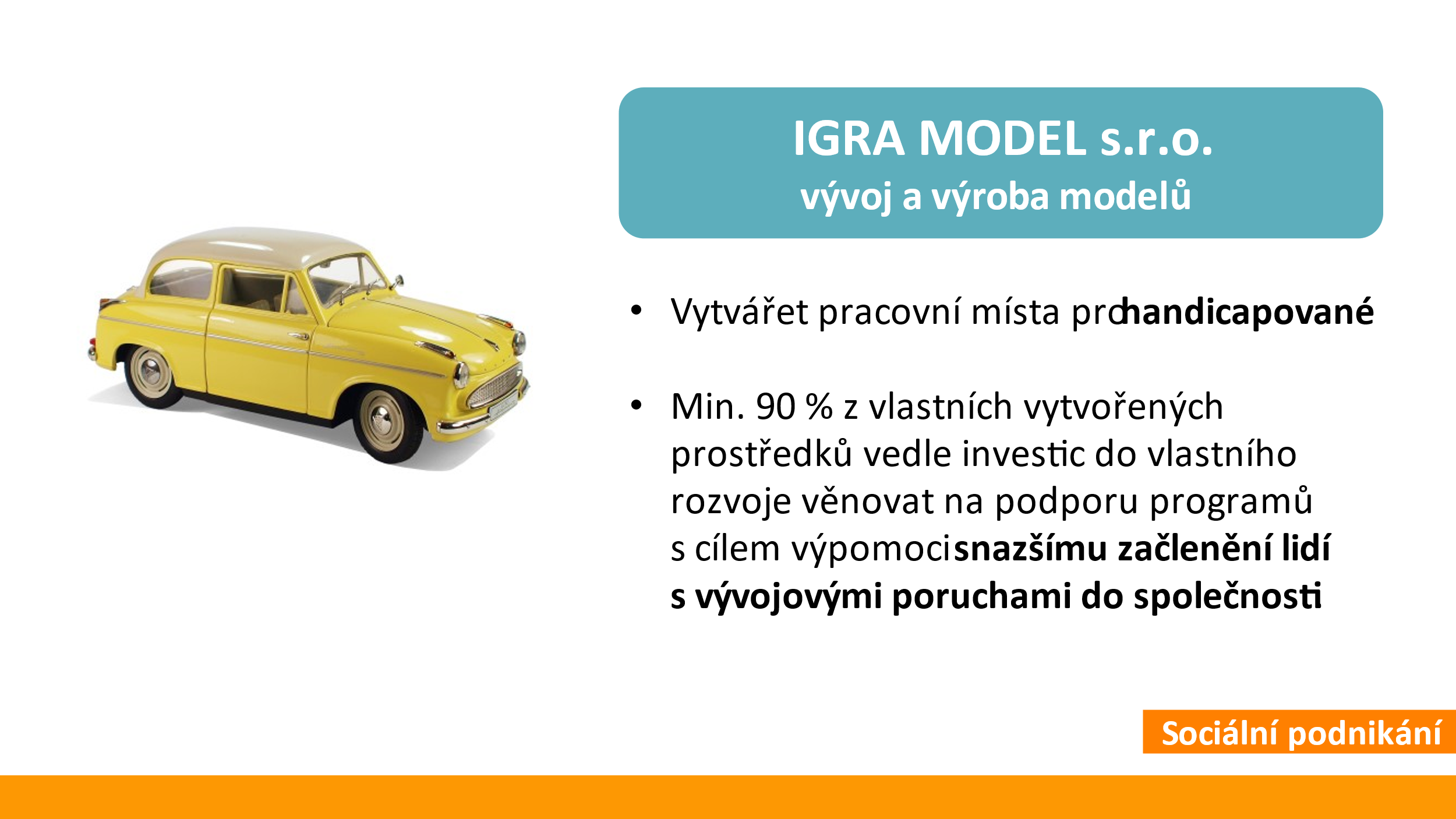 _____________________________________________________________________________________________________________________________________________________________________________________________________________________________________________________________________________________________________________________________________________________________________________________________________________________________________________________________________________________________________________________________________________________________________________________________________________________________________________________________________________________________________________________________________________________________________________________________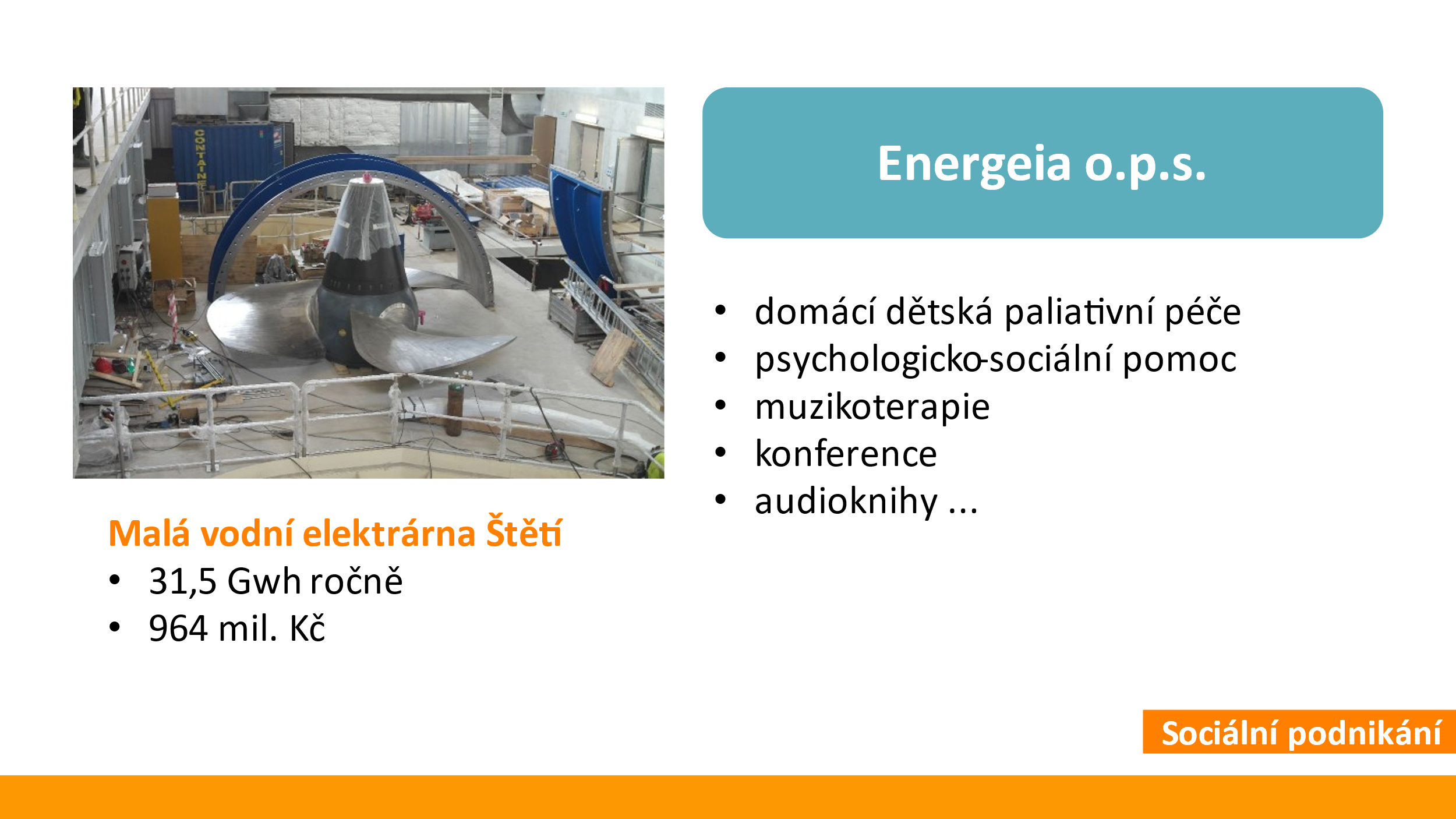 _____________________________________________________________________________________________________________________________________________________________________________________________________________________________________________________________________________________________________________________________________________________________________________________________________________________________________________________________________________________________________________________________________________________________________________________________________________________________________________________________________________________________________________________________________________________________________________________________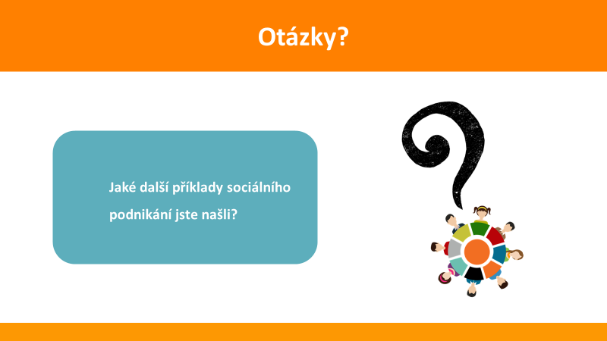 ___________________________________________________________________________________________________________________________________________________________________________________________________________________________________________________________________________________________________________________________________________________________________________________________________________________________________________________________________________________________________________________________________________________________________________________________________________________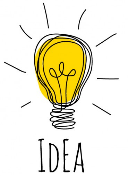 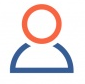 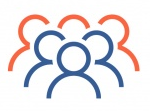 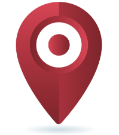 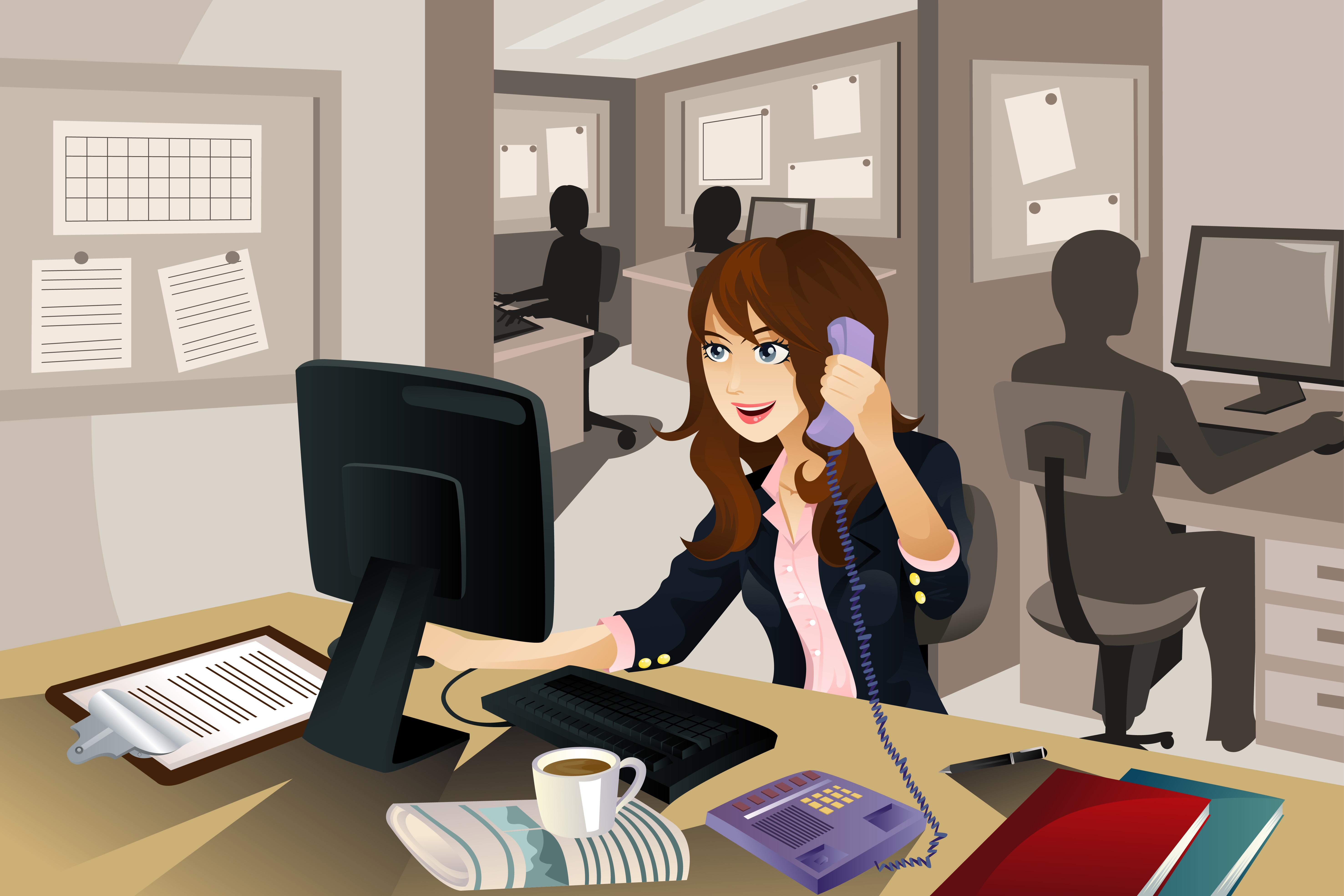 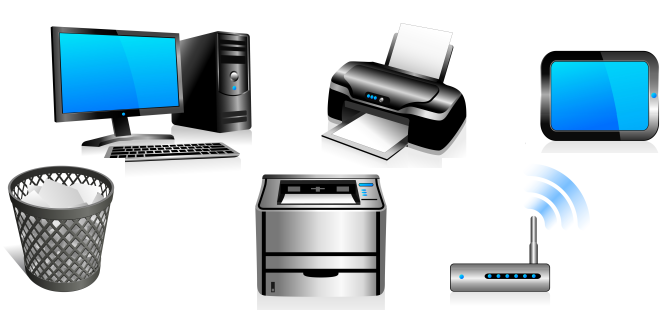 Plátno obchodního modeluPlátno obchodního modelu je dostupné také ve formátu 9 x A4 nahttp://www.kreativniskola.cz/vzdelavaci-programy/podnikatelsky-inkubator/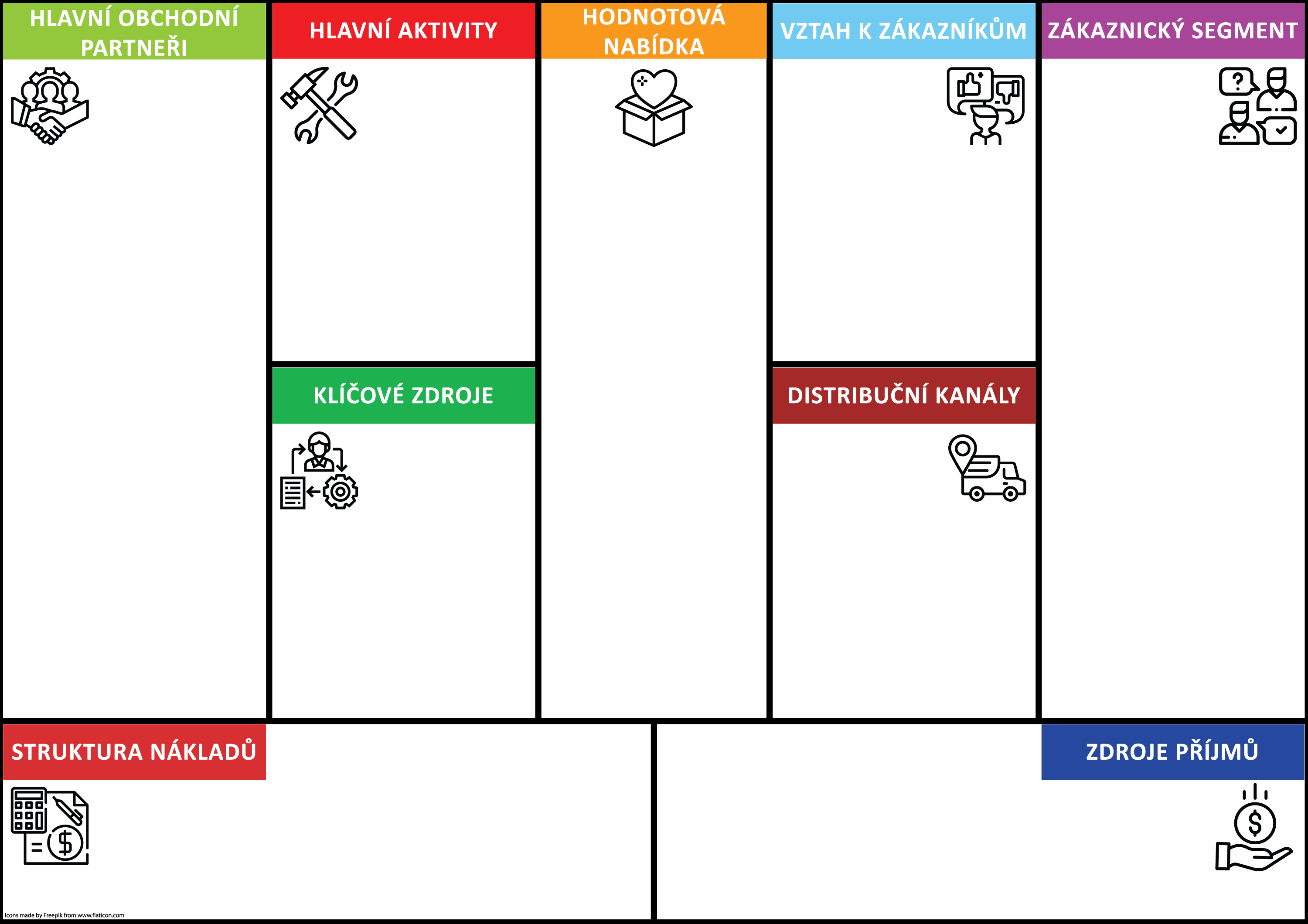 Prezentace plátna obchodního modelu – FacebookPrezentace je dostupná v elektronické podobě na následujících odkazech:PPTX: http://www.kreativniskola.cz/wp-content/uploads/2019/08/Priloha-4.8-Facebook.pptx ODP: http://www.kreativniskola.cz/wp-content/uploads/2019/08/Priloha-4.8-Facebook.odp PDF: http://www.kreativniskola.cz/wp-content/uploads/2019/08/Priloha-4.8-Facebook.pdf _____________________________________________________________________________________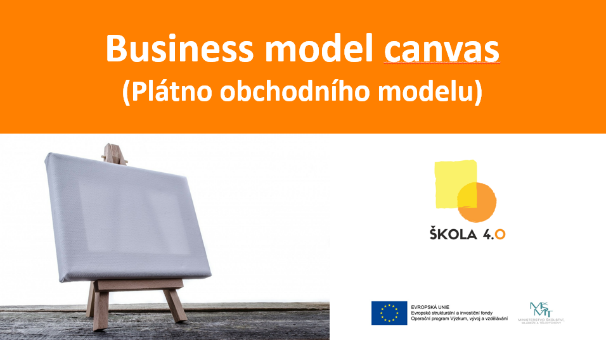 _____________________________________________________________________________________________________________________________________________________________________________________________________________________________________________________________________________________________________________________________________________________________________________________________________________________________________________________________________________________________________________________________________________________________________________________________________________________________________________________________________________________________________________________________________________________________________________________________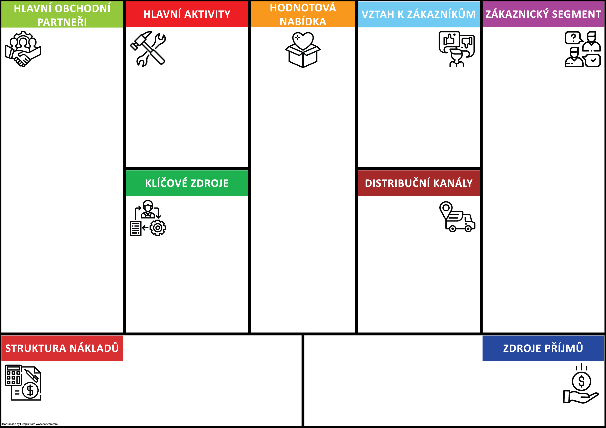 ________________________________________________________________________________________________________________________________________________________________________________________________________________________________________________________________________________________________________________________________________________________________________________________________________________________________________________________________________________________________________________________________________________________________________________________________________________________________________________________________________________________________________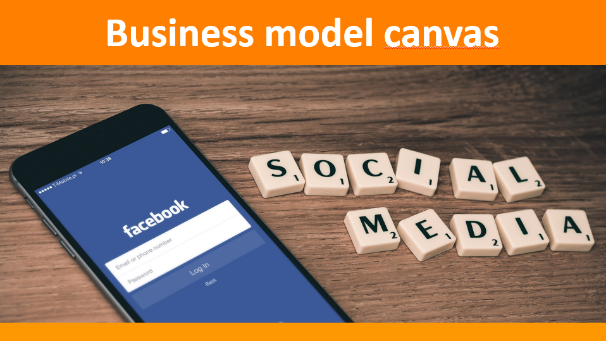 ________________________________________________________________________________________________________________________________________________________________________________________________________________________________________________________________________________________________________________________________________________________________________________________________________________________________________________________________________________________________________________________________________________________________________________________________________________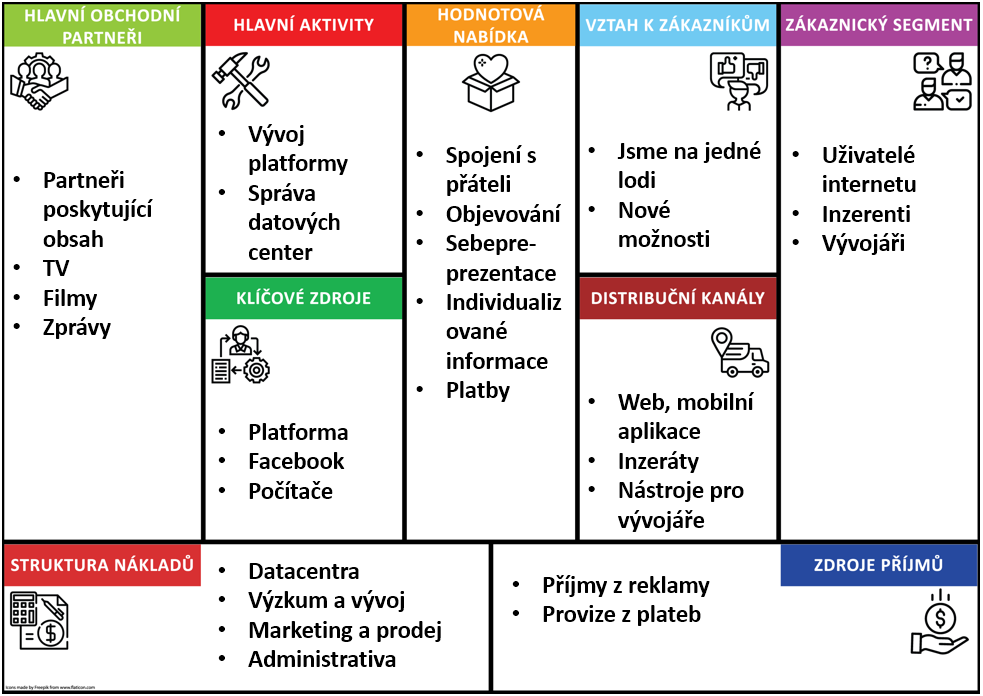 Zásady prezentacePři přípravě prezentace si zodpovězte 4 základní otázky:Co? – Co budu prezentovat? Komu? – Komu budu prezentovat? Kde? – Kde budu prezentovat?Jak? – Jakým způsobem pospojuji informace, které chci předat?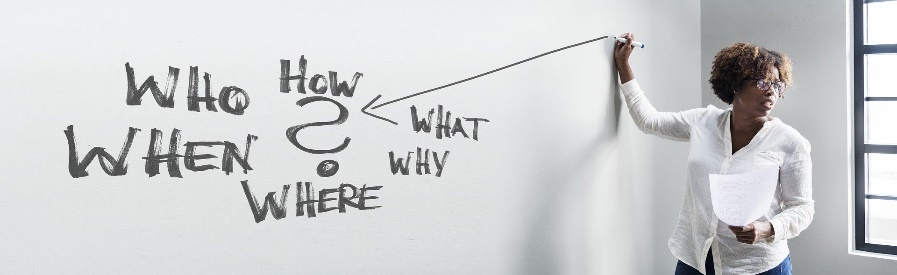 Zpětná vazba na prezentace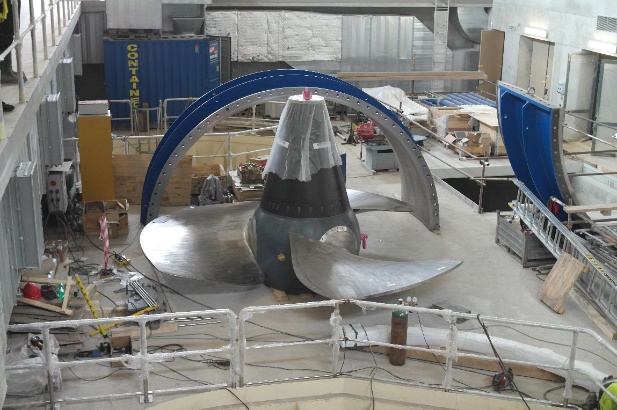 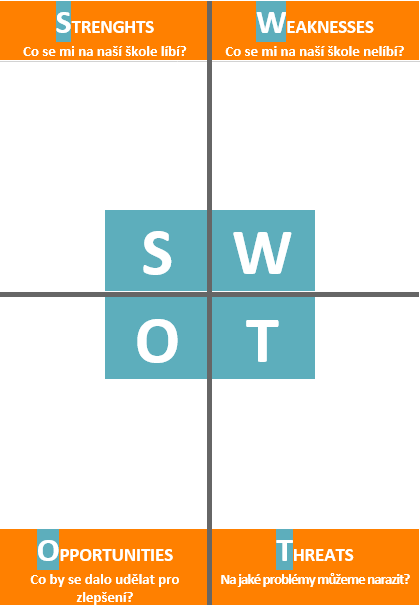 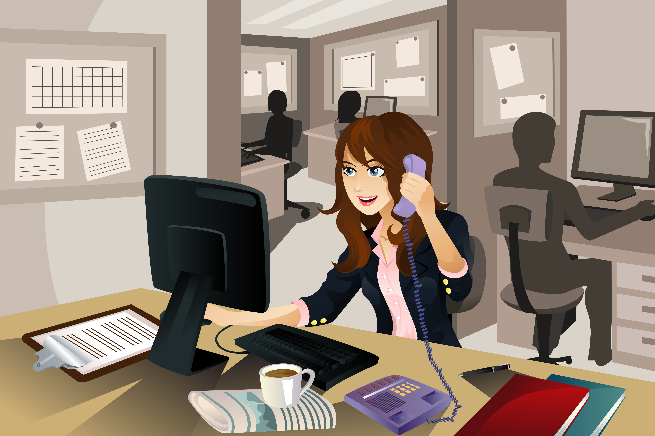 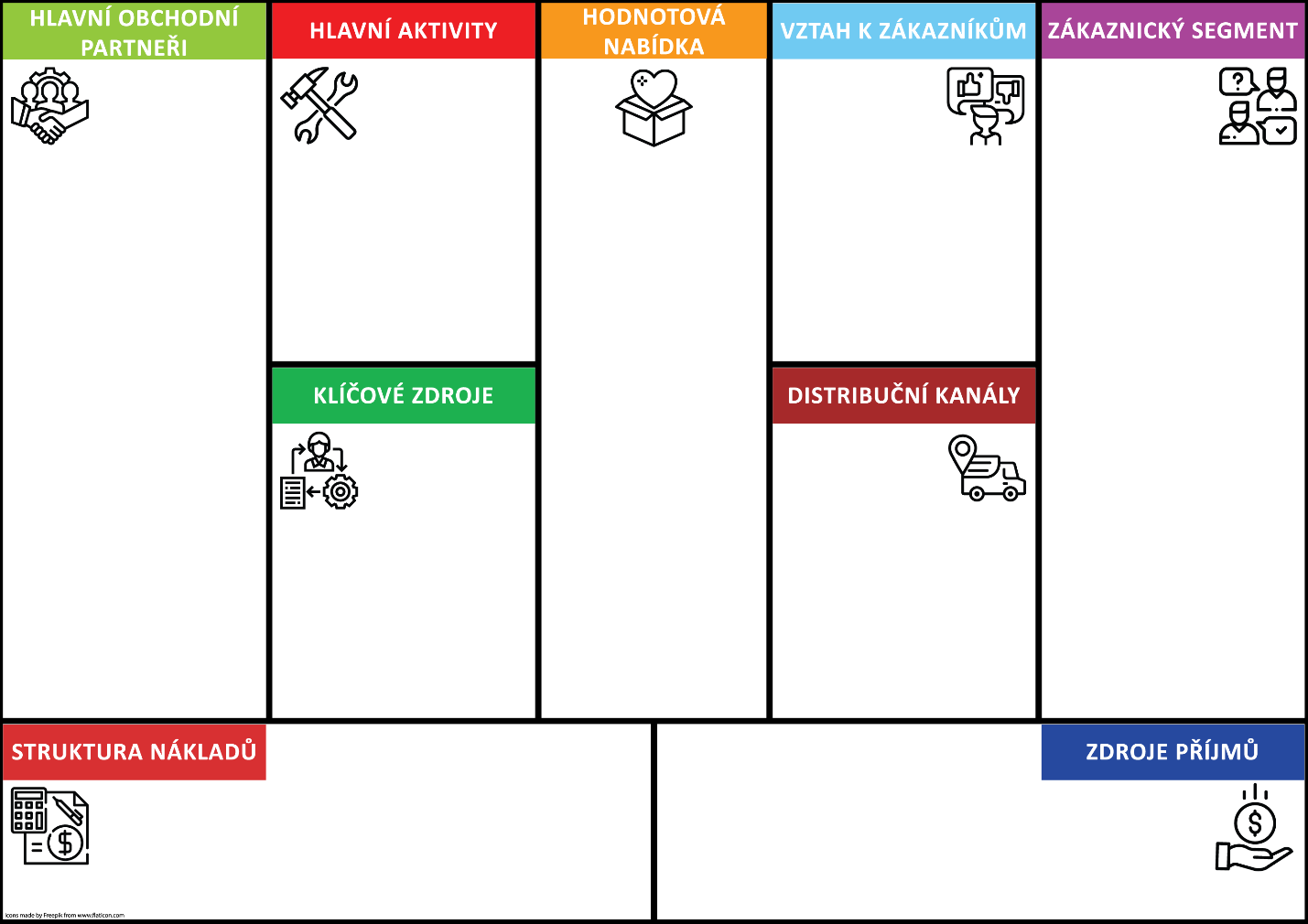 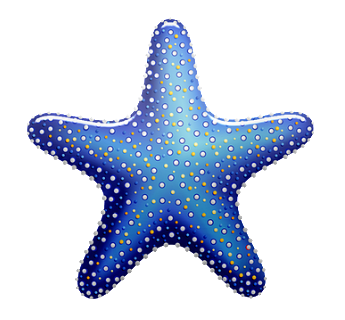 Extra úlohy1. Make words with the jumbled letters:2. Find 10 mistakes in the text:Buziness model canvas is a tool of strategic marketing. It can mapp a model of an existing firm or creates a plan for a new one. The toul was developed with Alexander Osterwalder.The more important segment of the canvass is its central part – Value Proposition, which gives a specific mixture of the ofered product with the companies strategy to motivate potential customers to use or bought the product.3. You are a manager of a construction company.Your company has been contracted to build a wall in the local park. Jack is your best employee and, with proper technology, he could build the wall in 24 working hours. Jason, another builder, is not quite as fast and he would need 40 working hours to build the wall. Can you work out how long it would take, if they build the wall together?4. You are an accountant in a printing company.Your company has bought a new printer. You had to take a loan from the bank to pay for it. The company will pay 92,000,- CZK every month for the next two years to pay the debt. Can you work out the interest rate (% extra) of the loan? How much extra money will you pay for the printing machine?VSTUPNÍ DOTAZNÍKPodnikatelský inkubátor 2Než se pustíme do programu Podnikatelský inkubátor 2, tak tě poprosíme o vyplnění krátkého dotazníku. Cílem dotazníku je zjistit, co si o tématu programu myslíš, co už víš a jaké jsou tvoje zkušenosti a názory. Nemusíš se bát, že by tě někdo známkoval, nejedná se o školní test. Odpovídej prosím podle pravdy. Pokud něco nevíš, vůbec to nevadí, od toho tu program je, aby ses něco nového dozvěděl/a. Děkujeme za vyplnění!1) Víš, co je to sociální podnikání a čím se liší od jiných druhů podnikání?ano, je to např. _____________________________ne2) Chtěl/a bys sám podnikat?anone3) Viděl/a jsi někdy plátno obchodního modelu?anone4) Vytvářel/a jsi někdy prezentaci?anone5) Pracoval/a jsi někdy v týmu?anone6) Umíš vyhledávat informace na internetu?anone VÝSTUPNÍ DOTAZNÍKPodnikatelský inkubátor 2Máš před sebou výstupní dotazník, který uzavírá program Podnikatelský inkubátor. Až na pár otázek se jedná se o stejný dotazník, který jsi vyplňoval/a před začátkem programu. Opět se nemusíš bát, že by tě někdo známkoval, můžeš tedy vyplňovat skutečně podle pravdy. Pokud nevíš, nevadí. Cílem dotazníku je zjistit, jestli ses díky programu dozvěděl/a něco nového, jestli pro tebe byl užitečný. Děkujeme za vyplnění!Nakonec si můžeš porovnat své odpovědi s dotazníkem na začátku programu a zjistit, v čem ses nejvíc posunul/a.1) Vyjmenuj tři znaky sociálního podnikání:
___________________________
___________________________
___________________________2) Podařilo se vám najít vlastní podnikatelský záměr zaměřený na sociální podnikání?anonePodařilo se vám zdůvodnit jeho potřebnost?anone3) Vytvořili jste plátno obchodního modelu svojí firmy?anoneDokázali jste jeho činnost vyjádřit v angličtině?anone4) Dokázali jste vytvořit prezentaci své firmy?anoneDokázali jste ji odprezentovat ostatním?anoneDokázali jste před ostatními obhájit její potřebnost?anone5) Dařilo se vám v týmu rozdělit si role?anoneDokázal/a jsi v týmu plnit přidělené úkoly?anoneDokázal/a jsi na internetu vyhledat všechny potřebné informace?anonePříloha4.1 Na rozehřátíTematický blok2.1 Blok č. 1 (Soc. podnikání a SWOT)Téma2.1.1 Téma 1 (Soc. podnikání a SWOT)Příloha4.2 Prezentace sociálního podnikáníTematický blok2.1 Tematický blok č. 1 (Sociální podnikání)Téma2.1.1 Téma 1 (Sociální podnikání a SWOT analýza)STRENGHTSCo se mi na naší škole líbí?STRENGHTSCo se mi na naší škole líbí?WEAKNESSESCo se mi na naší škole nelíbí?WEAKNESSESCo se mi na naší škole nelíbí?SWOTOPPORTUNITIESCo by se dalo udělat pro zlepšení?OPPORTUNITIESCo by se dalo udělat pro zlepšení?THREATSNa jaké problémy
 můžeme narazit?THREATSNa jaké problémy
 můžeme narazit?Příloha4.3 SWOT analýza školyTematický blok2.1 Blok č. 1 (Sociální podnikání)Téma2.1.1 Téma 1 (Sociální podnikání)Příloha4.4 VycházkaTematický blok2.1 Blok č. 1 (Sociální podnikání)Téma2.1.3 Téma 3 (Edukační vycházka)Co se mi líbí na našem městě?Co se mi líbí na našem městě?Co se mi nelíbí na našem městě?Co se mi nelíbí na našem městě?Změnilo se něco během posledního roku?Změnilo se něco během posledního roku?Co by se dalo zlepšit?Co by se dalo zlepšit?Příloha4.4 VycházkaTematický blok2.1 Blok č. 1 (Sociální podnikání)Téma2.1.3 Téma 3 (Vycházka po okolí školy)Spoj slova s obrázky:Spoj slova s obrázky:Spoj slova s obrázky:Spoj slova s obrázky:1. rubbish bin2. computer3. desk4. monitor5. files6. keyboard7. noticeboard8. photocopierDokážeš anglicky pojmenovat nějaké další věci, které vidíš na obrázku?Dokážeš anglicky pojmenovat nějaké další věci, které vidíš na obrázku?Dokážeš anglicky pojmenovat nějaké další věci, které vidíš na obrázku?Dokážeš anglicky pojmenovat nějaké další věci, které vidíš na obrázku?Příloha4.5 Vybavení kancelářeTematický blok2.1 Blok č. 1 (Soc. podnikání a SWOT)Téma2.1.4 Téma 4 (Jazykové okénko)Příloha4.6 SlovesaTematický blok2.1 Blok č. 1 (Soc. podnikání a SWOT)Téma2.1.4 Téma 4 (Jazykové okénko)typebreakrunsethavetakeearnworkwritereadsendbuysellsitPříloha4.7 Plátno obchodního modeluTematický blok2.2 Blok č. 2 (Plátno obchodního modelu)Téma2.2.1 Téma 1 (Plátno obchodního modelu)Příloha4.8 Prezentace plátna obchodníhomodelu – FacebookTematický blok2.2 Tematický blok č. 2 (Plátnoobchodního modelu)Téma2.2.1 Téma 1 (Plátno obch. modelu)Příloha4.9 Obsah plátnaTematický blok2.2 Blok č. 2 (Plátno obchodního modelu)Téma2.2.1 Téma 1 (Plátno obch. modelu)Hodnotová nabídka	Důvod, proč zákazníci dávají přednost jedné firmě před druhou.Novost – úplně nová kategorie, která doposud neexistovala (funguje jen v některých segmentech)Výkon – zlepšování výkonu výrobku nebo službyPřizpůsobení – přizpůsobení specifickým zákazníkůmZvládnutí úkolů – firma pomůže zákazníkovi zvládnout určitý úkol (např. stavba na klíč)DesignZnačka (např. Rolex – konkrétní vlastnosti jsou podružné)Cena (např. Ryan Air – model založený na nízké ceně)Snižování nákladů pro zákazníkySnižování rizika (např. záruka na ojeté auto)Dostupnost – zpřístupnění služby zákazníkům, kteří se k ní dříve nedostali (např. car sharing – sdílení aut)Vztah k zákazníkům1. získání zákazníka	2. udržení zákazníka	3. navýšení prodejeVztahy:OsobníIndividualizovaná osobní asistenceSamoobsluha	Automatizované službyKomunity (např. Facebook)Spolutvorba (např. recenze na webu – Heureka)Zdroje příjmů	Prodej aktiv, poplatek za použití, předplatné, půjčování/pronájem, poskytování licencí, poplatek za zprostředkování, reklama.Cenotvorba:Pevný ceník				Smlouvání				AukceYield management – stejná služba za různé ceny podle situace na trhu (např. ceny letenek nebo hotelových pokojů v různých obdobích roku)Klíčové zdrojeFyzické (auta, budovy, stroje)LidskéFinanční (hotovost, půjčky, možnost nabídnout zákazníkům leasing na produkt atd.)Hlavní aktivityVýrobaŘešení problémůPlatforma/síť (např. eBay)Hlavní obchodní partneřiSíť dodavatelů a partnerů nutná k tomu, aby business model fungoval.1. Strategická spojení mezi partnery, kteří si nekonkurují2. Spolupráce mezi konkurenčními subjekty3. Společné podniky4. Vztahy mezi kupujícím a dodavatelem.Optimalizace a úspory z rozsahu – firma nemusí nutně vlastnit všechny svoje výrobní prostředkySnížení rizika a nejistoty – např. konkurenční firmy vyvinuly společně Blue-ray formátZískání určitých zdrojůStruktura nákladůModel motivovaný náklady (nízké ceny, maximální automatizace, outsourcing)Model motivovaný hodnotou (luxusní hotel, přepychové zařízení, exkluzivní služby)Fixní náklady – nezávislé na produkci (platy, nájmy)Variabilní náklady – závislé na produkci (např. hudební festival)Úspory z rozsahu (economy of scale) – menší výdělek z produktu prodávaného masově (např. balená voda)Úspory ze sortimentu – např. sdílení nákladů na vývoj a marketing různých produktů.Příloha4.10 FacebookTematický blok2.2 Blok č. 2 (Plátno obchodního modelu)Téma2.2.1 Téma 1 (Plátno obchodního modelu)Příloha4.11 Plán realizace (mind map)Tematický blok2.2 Blok č. 2 (Plátno obchodního modelu)Téma2.2.2 Téma 2 (Plán realizace)Příloha4.12 Jak prezentovatTematický blok2.2 Blok č. 2 (Plátno obchodního modelu)Téma2.2.3 Téma 3 (Příprava prezentace)Příloha4.13 Situace pro roleplayTematický blok2.2 Blok č. 2 (Plátno obchodního modelu)Téma2.2.4 Téma 4 (Situace a jazykové okénko)Příloha4.13 Situace pro roleplayTematický blok2.2 Blok č. 2 (Plátno obchodního modelu)Téma2.2.4 Téma 4 (Situace a jazykové okénko)Příloha4.13 Situace pro roleplayTematický blok2.2 Blok č. 2 (Plátno obchodního modelu)Téma2.2.4 Téma 4 (Situace a jazykové okénko)Příloha4.14 Zpětná vazba na prezentaceTematický blok2.3 Blok č. 3 (Prezentace)Téma2.3.1 Téma 1 (Prezentace)SKUPINA:ProjektJak na vás projekt působí?Komu projekt prospěje?Je projekt realistický?Komentáře:PrezentaceSrozumitelnost prezentace:Dosažení cílů prezentace:Vizuální zpracování:Výkony prezentujících:Jazyková správnost:Věcná správnost:Příloha4.15 OpakováníTematický blok2.3 Blok č. 3 (Prezentace)Téma2.3.3 Téma 3 (Opakování)Příloha4.23 Hodnocení programuTematický blok2.3.2 Blok č. 3 – PrezentaceTéma2.3.2 Téma 2 – OpakováníPříloha4.24 Extra úlohyTematický blok2.1 Blok č. 1 (Sociální podnikání); (dle uvážení)Téma2.1.4 Téma 4 (Jazykové okénko); (dle uvážení)R A T T H E SN A R R P T ES E U O S E C R RI H A S L P E T R N O S IE U L A VY E KN E L H S C N AU E I S N B SP R R E E T N E E U NPříloha4.25 Vstupní kompetenční dotazníkPříloha4.26 Výstupní kompetenční dotazník